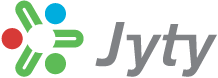    Jyty Vammala ry järjestää 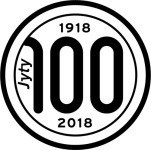 Lähtö: - Lauhamon tallilta klo 17:15
            - Vammalan linja-autoasemalta klo 17:30Hinta; jäsen 50 €, muut 80 €Hintaan sis. bussikuljetus ja teatterilippuLisämaksusta väliaikatarjoilu 10,-/hlö (saaristolaisleipää ja savulohta tai kinkkuleivos)Sitovat ilmoittautumiset viimeistään ti 20.02.2018:
Tarja Alanen puh. 050 367 0317 tai tarja.alanen@satuoy.fi,
Maksu kerätään bussissa Matkan toteutuminen vaatii 30 lähtijää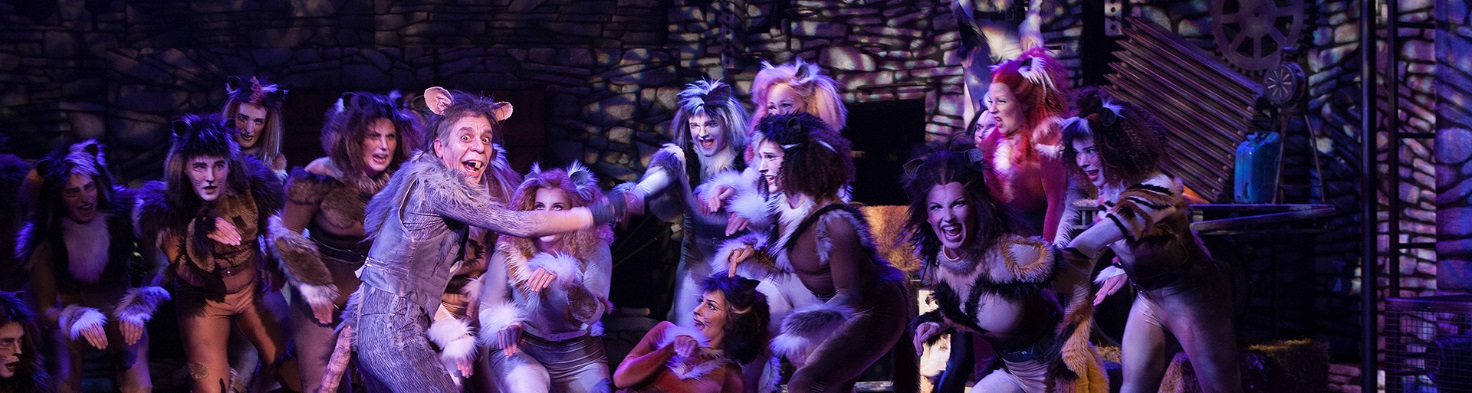 